توصيف مقرر  (  نحو5   )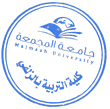 الكليةالتربية في الزلفيالتربية في الزلفيالتربية في الزلفيالقسم الأكاديمياللغة العربيةاللغة العربيةاللغة العربيةاسم المقررنحو5رمز المقررARB325المستوىالخامسعدد الساعات المعتمدة للمقرر3هدف المقررتهدف دراسة هذه المادة إلى تعريف الطالب بأحكام الحال والتمييز وحروف الجر والإضافة مع التطبيق على النصوص الفصيحة من القرآن الكريم وكلام العرب شعر ونثرا.تهدف دراسة هذه المادة إلى تعريف الطالب بأحكام الحال والتمييز وحروف الجر والإضافة مع التطبيق على النصوص الفصيحة من القرآن الكريم وكلام العرب شعر ونثرا.تهدف دراسة هذه المادة إلى تعريف الطالب بأحكام الحال والتمييز وحروف الجر والإضافة مع التطبيق على النصوص الفصيحة من القرآن الكريم وكلام العرب شعر ونثرا.موضوعات المقررالحال – تعريفها – أوصاف الحال الأربعة – المسائل التي تقع فيها الحال وصفا ثابتا.المسائل التي تقع فيها الحال جامدة مؤولة بالمشتق – الأصل في صاحب الحال من حيث التعريف والتنكير.مسوغات مجيء صاحب الحال نكرة – تقدم الحال على صاحبها وتأخرها عنه وجوبا وجوازا .تقدم الحال على العامل فيها وتأخرها عنه  وجوبا وجوازا – تعدد الحال لمفرد وغيرهتعدد الحال لمفرد وغيره- الحال المؤكدة: أنواع الحال من حيث الإفراد وغيره. شروط الجملة الواقعة حالاً .شروط الجملة الواقعة حالاً. الصور التي يمتنع فيها دخول الواو على الجملة الواقعة حالاً. حذف عامل الحال وجوباً وجوازاً.باب التمييز:  تعريفه، وما يخرج عن هذا التعريف.حكمه، وبيان العامل فيه، أنواع الاسم المبهم.جواز جر التمييز بـ(من)، ومواضع الامتناع، حكم تقدم التمييز على عامله.جواز جر التمييز بـ(من)، ومواضع الامتناع، حكم تقدم التمييز على عامله.باب حروف الجر: عدد هذه الحروف. أقسامها. ما يجرُّ الظاهر والمضمر منها. ما يختصُّ بجرِّ الظاهر: ما لا يختصُّ بظاهرٍ بعينه.  باب الإضافة: معناها لغة واصطلاحاً. أنواع الإضافة. ما يكتسبه المضاف من المضاف إليه. إضافة الاسم لمرادفه.صلاحية الاسم للإضافة وقطعه عنها. ما يمتنع إضافته من الأسماء، وما يجب إضافته إلى المفرد.ما يجب إضافته إلى المفرد، وما يجب إضافته إلى الجملة اسمية أو فعلية. حذف المضاف والمضاف إليه، ومواضع ذلك.الفصل بين المضاف والمضاف إليه ،أحكام المضاف إلى ياء المتكلم.الحال – تعريفها – أوصاف الحال الأربعة – المسائل التي تقع فيها الحال وصفا ثابتا.المسائل التي تقع فيها الحال جامدة مؤولة بالمشتق – الأصل في صاحب الحال من حيث التعريف والتنكير.مسوغات مجيء صاحب الحال نكرة – تقدم الحال على صاحبها وتأخرها عنه وجوبا وجوازا .تقدم الحال على العامل فيها وتأخرها عنه  وجوبا وجوازا – تعدد الحال لمفرد وغيرهتعدد الحال لمفرد وغيره- الحال المؤكدة: أنواع الحال من حيث الإفراد وغيره. شروط الجملة الواقعة حالاً .شروط الجملة الواقعة حالاً. الصور التي يمتنع فيها دخول الواو على الجملة الواقعة حالاً. حذف عامل الحال وجوباً وجوازاً.باب التمييز:  تعريفه، وما يخرج عن هذا التعريف.حكمه، وبيان العامل فيه، أنواع الاسم المبهم.جواز جر التمييز بـ(من)، ومواضع الامتناع، حكم تقدم التمييز على عامله.جواز جر التمييز بـ(من)، ومواضع الامتناع، حكم تقدم التمييز على عامله.باب حروف الجر: عدد هذه الحروف. أقسامها. ما يجرُّ الظاهر والمضمر منها. ما يختصُّ بجرِّ الظاهر: ما لا يختصُّ بظاهرٍ بعينه.  باب الإضافة: معناها لغة واصطلاحاً. أنواع الإضافة. ما يكتسبه المضاف من المضاف إليه. إضافة الاسم لمرادفه.صلاحية الاسم للإضافة وقطعه عنها. ما يمتنع إضافته من الأسماء، وما يجب إضافته إلى المفرد.ما يجب إضافته إلى المفرد، وما يجب إضافته إلى الجملة اسمية أو فعلية. حذف المضاف والمضاف إليه، ومواضع ذلك.الفصل بين المضاف والمضاف إليه ،أحكام المضاف إلى ياء المتكلم.الحال – تعريفها – أوصاف الحال الأربعة – المسائل التي تقع فيها الحال وصفا ثابتا.المسائل التي تقع فيها الحال جامدة مؤولة بالمشتق – الأصل في صاحب الحال من حيث التعريف والتنكير.مسوغات مجيء صاحب الحال نكرة – تقدم الحال على صاحبها وتأخرها عنه وجوبا وجوازا .تقدم الحال على العامل فيها وتأخرها عنه  وجوبا وجوازا – تعدد الحال لمفرد وغيرهتعدد الحال لمفرد وغيره- الحال المؤكدة: أنواع الحال من حيث الإفراد وغيره. شروط الجملة الواقعة حالاً .شروط الجملة الواقعة حالاً. الصور التي يمتنع فيها دخول الواو على الجملة الواقعة حالاً. حذف عامل الحال وجوباً وجوازاً.باب التمييز:  تعريفه، وما يخرج عن هذا التعريف.حكمه، وبيان العامل فيه، أنواع الاسم المبهم.جواز جر التمييز بـ(من)، ومواضع الامتناع، حكم تقدم التمييز على عامله.جواز جر التمييز بـ(من)، ومواضع الامتناع، حكم تقدم التمييز على عامله.باب حروف الجر: عدد هذه الحروف. أقسامها. ما يجرُّ الظاهر والمضمر منها. ما يختصُّ بجرِّ الظاهر: ما لا يختصُّ بظاهرٍ بعينه.  باب الإضافة: معناها لغة واصطلاحاً. أنواع الإضافة. ما يكتسبه المضاف من المضاف إليه. إضافة الاسم لمرادفه.صلاحية الاسم للإضافة وقطعه عنها. ما يمتنع إضافته من الأسماء، وما يجب إضافته إلى المفرد.ما يجب إضافته إلى المفرد، وما يجب إضافته إلى الجملة اسمية أو فعلية. حذف المضاف والمضاف إليه، ومواضع ذلك.الفصل بين المضاف والمضاف إليه ،أحكام المضاف إلى ياء المتكلم.المراجعشرح ابن عقيل على ألفية ابن مالك بتحقيق محمد محيي الدين بن عبد الحميدشرح ابن عقيل على ألفية ابن مالك بتحقيق محمد محيي الدين بن عبد الحميدشرح ابن عقيل على ألفية ابن مالك بتحقيق محمد محيي الدين بن عبد الحميد